Commonwealth of Massachusetts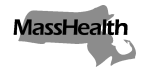 Executive Office of Health and Human ServicesOffice of Medicaidwww.mass.gov/masshealthMassHealthCommunity Health Center Bulletin 92July 2018TO:		Community Health Centers Participating in MassHealthFROM:	Daniel Tsai, Assistant Secretary for MassHealth 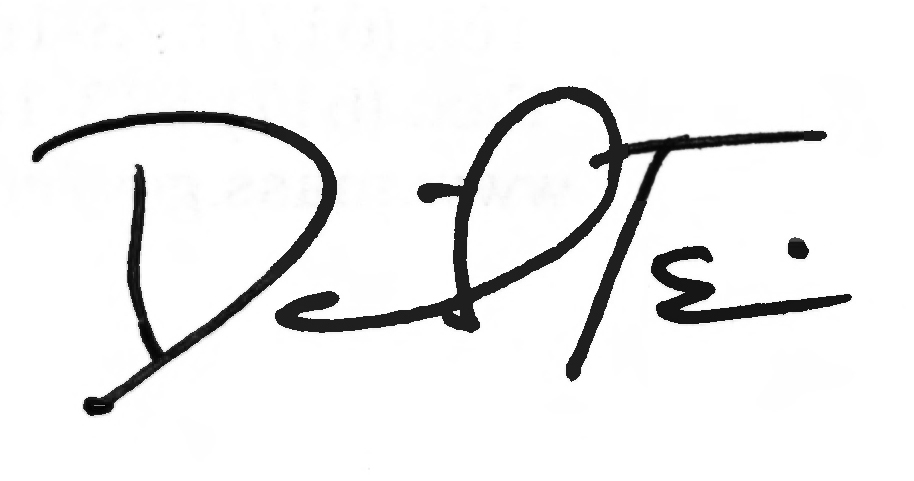 RE: 		Application for Health Coverage for Seniors and People Needing Long-Term-Care Services (SACA-2)Background MassHealth has updated the paper application for health benefits for seniors and peopleneeding long-term-care services. The Application for Health Coverage for Seniors andPeople Needing Long-Term-Care Services (SACA-2), revised in July 2018, is intended for the following populations in Massachusetts:an individual 65 years of age or older and living at home andnot the parent of a child younger than 19 years of age who lives with the individual; ornot an adult relative living with and taking care of a child younger than 19 years of age when neither parent is living in the home; oran individual of any age who needs long-term-care services in a medical institution or a nursing facility; oran individual who is eligible under certain programs to get long-term-care services to live at home; ora member of a married couple living together andboth spouses are applying for health coverage;there are no children younger than 19 years of age living with the couple; andone spouse is 65 years of age or older and the other spouse is younger than 65 years of age.An individual 65 years of age or older should complete the Application for Health andDental Coverage and Help Paying Costs (ACA-3) if he or she meets any of the followingexceptions. The individualis the parent of a child younger than 19 years of age who lives with him or her; oris an adult relative living with and taking care of a child younger than 19 years of age when neither parent is living in the home; oris disabled and is either employed 40 hours or more a month or is currently employed and has been employed at least 240 hours in the six months immediately before the month of application.Summary of ChangesBelow is a summary of changes made in the July 2018 version of the SACA-2. (continued on next page)MassHealthCommunity Health Center Bulletin 92July 2018Page 2Summary of Changes (cont.)Deleted questions 23 and 28—“Is this a sheltered workshop?” because sheltered workshops have been phased out.Page 1, Question 20, and page 7, question 13 a space for responses to preferences for both spoken language and written language was added.Question6, Person 1, clarified that the statement referring to the reconciliation of the Advance Premium Tax Credit (APTC) is optional. Changed language and order of statements for bullet #2 on page 18.  As a result of work with the Connector and MassHealth updates to the language for Question 6, Person 1, and Question 16, Person 2 were made to inform applicants that if they file taxes as head of household, they may be excluded from joint tax return requirement.  Also, added language to indicate one way in which applicant may qualify as head of household (if they live apart from spouse and have at least one dependent). The disability question was moved from Section 7, and now appears under each person; Question 16, Person 1, and Question 26, Person 2. The race or ethnicity question was moved to page 20 due to space issues in the application.   After “are you incarcerated? Yes No,” added “Please select no if you will be released in the next 60 days.” Question 14, Person 1, and Question 24, Person 2.Updated language on question 15 Supplement D Health Coverage from Jobs Supplies and Use of Revised FormsThe April 2018 version of the SACA-2 can continue to be used until supplies are exhausted.How to ApplyThe July 2018 version of the SACA-2 is currently available. To apply, members can use any of the options listed below.Mail the filled-out, signed application toMassHealth Enrollment CenterCentral Processing UnitP.O. Box 290794Charlestown, MA 02129-0214.Fax the filled-out, signed application to (617) 887-8799.Visit a MassHealth Enrollment Center (MEC) to apply in person.Location of the Printable Application on the MassHealth WebsiteThe new Senior Guide to Health Care Coverage (SACA-1) and the SACA-2 can be printedfrom the MassHealth website. Go to https://www.mass.gov/how-to/apply-for-masshealth-coverage-for-seniors-and-people-of-any-age-who-need-long-term-care.(continued on next page)MassHealthCommunity Health Center Bulletin 92July 2018Page 3MassHealth WebsiteThis bulletin is available on the MassHealth website at www.mass.gov/masshealth-provider-bulletins.          To sign up to receive email alerts when MassHealth issues new bulletins and transmittal letters, send a blank email to join-masshealth-provider-pubs@listserv.state.ma.us. No text in the body or subject line is needed.QuestionsIf you have any questions about the information in this bulletin, please contact the MassHealth Customer Service Center at (800)  841-2900, email your inquiry to providersupport@mahealth.net, or fax your inquiry to (617) 988-8974.Follow us on Twitter @MassHealth